                                 ПРОЕКТ              МЛАДШЕ- СРЕДНЕЙ ГРУППЫ          «В гостях у сказки» 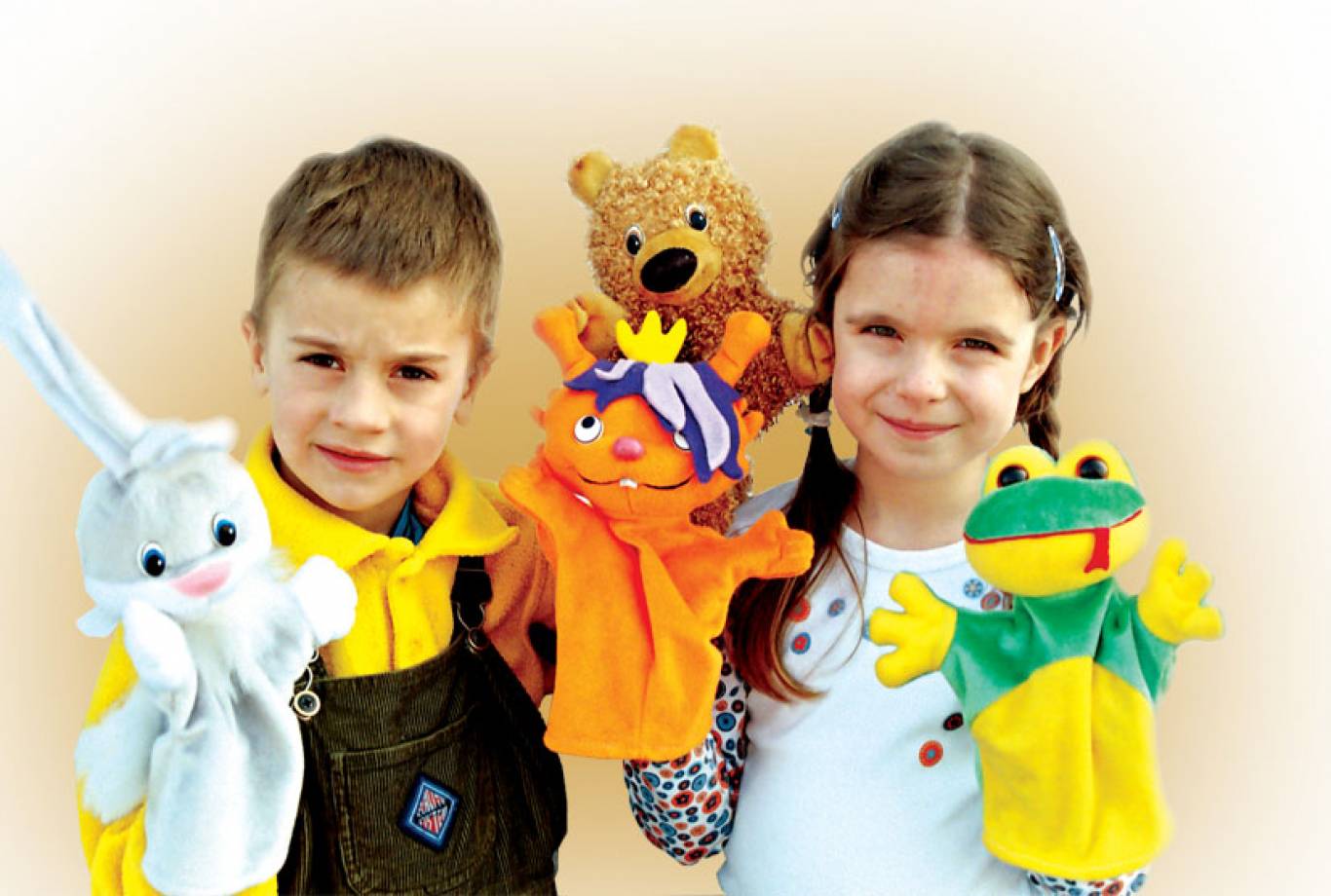                                                                   Воспитатель :Васильева Н.В.2020г.                                                                   «Театр-это волшебный край,                                                                                       в котором ребёнок радуется,                                                                                     играя,а в игре он познаёт мир!»С.И.МерзляковаАКТУАЛЬНОСТЬХудожественно-эстетическое воспитание занимает одно из ведущих мест воспитательного процесса дошкольного образовательного учреждения является его приоритетным направлением.  Важной задачей художественно-эстетического воспитания является формирование у детей творческих способностей.Самым популярным и увлекательным направлением в дошкольном воспитании является театрализованная деятельность-это самый распространенный вид детского творчества. Она близка и понятна ребенку. Занятия театральной деятельностью помогают развить интересы и способности ребенка; способствуют общему развитию, проявлению любознательности, стремление к познанию нового. Театрализованная деятельность способствует раскрытию личности ребенка, его индивидуальности, творческого потенциала.В младшем дошкольном возрасте у детей начинают активно развиваться внимание, восприятие, мышление, память, речь и воображение. В тоже время происходит становление качеств личности.Для решения этой задачи широко используются театрализованные игры, как один из более эффективных методов развития и воспитания в младшем дошкольном возрасте. Через театрализованную игру происходит знакомство детей с окружающим миром, развивается связная и диалогическая речь, творческие способности детей. Выполнение игровых заданий в образах животных и персонажей из сказок помогает лучше овладеть своим телом, осознать пластические возможности движений. Театрализованные игры и спектакли позволяют ребятам с большим интересом и легкостью погружаться в мир фантазии, учат замечать и оценивать свои и чужие промахи. Дети становятся более раскрепощенными, общительными; они учатся четко формировать свои мысли и излагать их публично, тоньше чувствовать и познавать окружающий мир. Занятия театральной деятельностью и частые выступления перед зрителями способствуют реализации творческих сил и духовных потребностей ребенка, раскрепощению и повышению самооценки. У ребенка появляется возможность выразить свои чувства, переживания, эмоции, разрешить свои внутренние конфликты.Реализация данного проекта позволит сделать жизнь детей интересной и содержательной, наполненной яркими впечатлениями, интересными делами, радостью творчества.                                                ПРОБЛЕМА-недостаточно внимание родителей и детей к театру; - недостаточно умений родителей правильно развивать у детей интерес к театральному искусству и  знаний  что  необходимо формировать у ребенка определённого возраста –(во 2-й младшей гр. формируется образно-выразительное умение (имитация движения животных); в среднем возрасте обучать элементам художественно – образных выразительных средств (интонации, мимике и пантомиме);-мало сформированы умения детей в «актёрском мастерстве»-неумение передавать эмоциональный характер героев. -Недостаточный словарный запас и связанной речи.-недостаточно театральных костюмов и масок в группе.застенчивость детей, слабо развито художественное воображение ЦЕЛЬ:-Развивать художественно –творческие способности дошкольников средствами театрализованной деятельности. -Способствовать формированию творческой личности; развивать речь и коммуникативные навыки у детей. -Создать условия для развития творческой активности детей в театральной деятельности, обеспечить условия взаимосвязи с другими видами деятельности в целостном педагогическом процессе.                                                      ЗАДАЧИ-Расширять представления детей о театре, его видах, атрибутах, костюмах, декорациях, о людях которые работают в театре, об артистах; показать значимость и необходимость каждой профессии в театре;-Создавать условия для организации совместной театральной деятельности детей и взрослых.-Прививать детям первичные навыки в области театрального искусства (использование мимики, жестов, голоса). -Способствовать формированию эстетического вкуса.  -Обеспечить взаимосвязь с другими видами деятельности: изобразительной, музыкальной, художественной литературой, конструированием. -Использовать импровизационные формы диалогов действующих лиц и хорошо знакомых сказках. Развивать память, внимание, мышление детей. - Заинтересовать родителей в приобретении, изготовлении разных видов театра и дать сведения о способах обыгрывания дома с детьми.- Воспитывать в душе каждого ребёнка чувство прекрасного и прививать любовь к искусству, горячо сочувствовать, сопереживать.- Воспитывать у детей  самостоятельность, артистичность, творческое начало, умение общаться с ровесниками и взрослыми.-Воспитывать интерес к театральной деятельности.-Поощрять участие детей в этом виде деятельности, формировать положительное отношение к нему.                         ПРЕДПОЛАГАЕМЫЕ РЕЗУЛЬТАТЫУ  детей:- сформируется устойчивый интерес к театрально-игровой деятельности, желание участвовать в спектакле по сюжету знакомой сказки;-  научатся пользоваться настольным и пальчиковым театром;-сформируется умение передавать характер персонажа интонационной выразительностью речи, мимикой, жестами;-сформируется умение строить ролевые диалоги и согласовывать свои действия с другими детьми в ходе спектакля;-сформируется умение свободно держаться на сцене;- дети станут дружнее, зародится чувство партнерства.У педагогов: -Повысят профессиональную компетентность в вопросах проектирования педагогического процесса на основе интеграции образовательных областей в рамках реализации ФГОС по теме проекта.-  Внедрение новых методов в работе с детьми и родителями.-  Личностный профессиональный рост.  - Пополнение театрального уголка. - СамореализацияДля родителей:-  Формирование готовности родителей к сотрудничеству с педагогами детского сада через реализацию проектной деятельности.Изготовление родителями атрибутов и костюмов к сказке .-Повышение уровня личностного сознания.  -Укрепление взаимоотношений между детьми и родителями.-Проявление  интерес к совместной деятельности с ребенком;.                            Предполагаемый продукт проекта: Показ детьми сказки »Как цыплята маму искали»                           Пути реализации проекта -Совместная деятельность детей и педагогов;-Интеграция образовательных областей: познавательное развитие, речевое развитие, социально ~ коммуникативное развитие, художественно;-Эстетическое развитие;-Взаимодействие с родителями;-Осуществление через все виды детской деятельности  работы на развитиезрительного восприятия, умения ориентироваться  в пространстве,;-Привлечение родителей к сотрудничеству по проблеме проекта- к сбору атрибутов, костюмов для игр драматизаций, творческиезадания-Привлечь родителей к изготовлению персонажей по сказкам ,видов театров ;к участию в выставке рисунков "Мы из сказки"                                                 ВИДЫ РАБОТЫ:-Определение темы проекта.-Формулировка цели и определение задач.- Выявление предварительных знаний детей по теме проекта-Составление плана-сетки мероприятий по реализации проекта-Сбор информации по теме проекта:-Создание развивающей среды в группе.-настольный театр, пальчиковый театр ,театр на стакане, театр на конусе-Сказки для драматизации, иллюстрации;-Игрушки и атрибуты для театрализованных игр-Аудио, видеоматериалы;-Мультимедийная техника;        -Костюмы для театрализованной деятельности;-Атрибуты для разных видов театров-Включение в календарно-тематическое планирование- Внедрение в воспитательно-образовательный процесс эффективных методов и приёмов по формированию у дошкольников  интереса у театрализованной деятельности.                                    ФОРМЫ И МЕТОДЫ РАБОТЫЧтение художественной литературы;Беседы;    Игры – драматизации;   Слушание музыкальных произведений;   Просмотр сказки;    Рассматривание иллюстраций к сказкам;Заучивание стихов;Театрализованная деятельность.    Творческие мастерские,Отгадывание загадок о героях сказок,Игры на развитие интонационной выразительности речи  Этюды     Дыхательная гимнастика    Артикуляционная гимнастика   Подвижные игры с элементами драматизацииДраматизация сказки «Как цыплята искали маму»..РАБОТА СРОДИТЕЛЯМИ:-Информирование родителей о проекте и опрос(анкетирование)родителей «Играете ли вы с детьми в театр?».-Привлечение родителей к   оформлению  театров совместно с ребёнком, изготовление театральных костюмов ,к участию в выставке по теме «Театр»-Консультация для родителей «Роль театра в жизни ребенка», «Значение театра в жизни ребенка»УЧАСТНИКИ ПРОЕКТАВасильева Н.В.- воспитательСтупкина Л.В.- воспитательДети младше - средней группы и их родителиСРОКИ РЕАЛИЗАЦИИ: 18.11-30.11.2019 года           ИНТЕГРАЦИЯ ОБРАЗОВАТЕЛЬНЫХ ОБЛАСТЕЙ:познание, коммуникация ,чтение художественной литературы, художественное творчество музыка, физическая культура.                                                  ПОЗНАНИЕ«Мы пришли в театр- Знакомство с понятием театр: (показ слайдов, картин, фотографий). Цель: дать детям представление о театре; расширять знания театра как вида искусства; познакомить с видами театров; воспитывать эмоционально положительное отношение к театру. -Знакомство детей со сказочными героями. Цель: развитие интереса к театральной деятельности. -Знакомство с театральными профессиями (художник, гример, парикмахер, музыкант, декоратор, костюмер, артист) . Цель: формировать представления детей о театральных профессиях; активизировать интерес к театральному искусству; расширять словарный запас. «Куклы-артисты»  Знакомство с видами театров для детей (настольный, театр кукол бибабо ,пальчиковый). Цель: познакомить детей с видами театров;                                                           БЕСЕДЫ:- Что мы знаем о театре, о том, кто ставит спектакль? - Как правильно вести себя в театре» Что такое театр? »- Кто работает в театре и помогает ставить спектакли?-«В гостях у сказки», «Здравствуйте герои сказок»; «Что я видел? » (из личного опыта детей о посещении театра)- Как зрители узнают, какой будет спектакль?- Что такое декорации? - «Ура! Идём в театр! » - расширять знания о правилах поведения в театре.- Что мы знаем о театральных куклах?-«Куклы-игрушки и куклы-артисты» , Какие еще бывают куклы.    Как ими управлять.Решение проблемных ситуацийситуация «Театральные секреты» - расширять знания о правилах поведения в театре, развивать диалогическую речь, самостоятельность суждений                                              ДИДАКТИЧЕСКИЕ ИГРЫ - «Узнай по описанию»;- «Угадай, что изменилось?» -«Собери сказку»,- «Из какой сказки»- «Угадай и скажи о ком я говорю».- «Четвертый лишний»;- «Чей малыш? »-«Животные в зоопарке», -«Звериные голоса»"Измени голос», - «Расскажи без слов»,- «Что мы делали не скажем, а что видели покажем», «Нарисуй эмоцию»;Творческие игры: «Хорошо - плохо» - правила поведения в театр. Игры – драматизации-игры–имитации образов животных, людей, литературных персонажей,-инсценировки сказок «Колобок», «ТеремокИгра- драматизация «Кошки – мышки!»

-Эта ручка – Мышка, Эта ручка – Кошка, «В кошки – мышки поиграть, Можем мы немножко». Мышка лапками скребёт, мышка корочку грызёт. Кошка это слышит, и крадётся к мыши. Мышка, цапнув Кошку, убегает в норку. Кошка всё сидит и ждёт, «Что же Мышка не идёт?». Игры и упражнения на развитие сценической речи, на развитие четкости речи (скороговорки, чистоговорки , артикуляционная гимнастика, на дыхание)-"Зеркало», «Мыльные пузыри», «Сердитый гусь», «Самолет», « Мишка», «Король», «Мокрые котята», Игра-пантомима «Медвежата» «Кто как считает? «Будь внимателен» ,«Запомни своё место», «Запомни свою позу»-«Кто, ты!» - программное содержание: Обогащать эмоции детей; вовлекать в импровизацию; учить обсуждать содержание сказки-«Ветер-ветерок» - программное содержание: Развивать слуховое внимание и воображение детей; побуждать к интонационной выразительности; вовлекать в двигательную импровизацию-«Тихая сказка»- побуждать интерес к театрально- игровой деятельности, создать необходимые условия для её проведения. Воспитатели, дети-«Знакомые герои»- вспомнить с детьми знакомые сказки; побуждать к драматизации; учить входить в роль, выразительно обыгрывать роль; поощрять самостоятельность в игре.-«Короб со сказками» -вспомнить с детьми знакомые сказки; способствовать вхождению в роли героев; активизировать в игре настольный театр..- «Котик на печке песни поет» - приобщать детей к русскому фольклору, увлечь народным сюжетом. Воспитатели, дети.- «Тили-бом!» - увлечь детей художественно-образным преподнесением материала; побуждать самостоятельно действовать в роли; следить за действием партнеров Воспитатели, дети.                                                  РАЗВИТИЕ РЕЧИ Чтение стихотворения – «Скажи о друге ласковое слово», "Очень жить на свете туго без подруги или друга!». Л. Корчагиной, В. Василенко «Ты становишься зрителем», А. Барто «В театре», стихотворению А. Бродского «Новичок»

Заучивание стихотворения В. Степанова «Артист»-: В кино снимается артист, Артист играет роль. В кино артист – то футболист, То лётчик, то король. Любых профессий и времён Сыграть героя может онЧтение художественной литературы: сказки, прибаутки, потешки , пословицы, поговорки--Сидит белка на тележке, Продаёт она орешки: Лисичке -сестричке, Заиньке усатому, Мишке толстопятому, Волчонку зубастому, Петушку горластому, Кукареку! 


Составление с детьми творческих рассказов: «История одной куклы», «мой поход в театр».-Вечер загадок по произведениям "Репка","Колобок", «Колобок», «Теремок», "Курочка Ряба"-Загадывание загадок, показ слайдов.изображение мышки.1. Маленькая, серенькая, корку грызет, в норке живет. (Мышка).(мешок открывается, и воспитатель достает, шапочку-маску, и выставляет её на стол).2. Летом в болоте вы ее найдете. Зеленая квакушка, кто это? (Лягушка). В. Где живет лягушка? (В болоте.)3. Прыгает ловко, любит морковку. Живо отгадай-ка, кто же это? (Зайка).В. Какой зайка? (Пушистый, длинноухий, трусливый…)А кого боится зайчик? (Лисы, волка.)4. Кто зимой холодной ходит злой, голодный? (Волк).В. Какой волк? (Серый, злой, голодный.)5. Хитрая плутовка, рыжая головка. Хвост пушистый - краса! Как зовут ее? (Лиса).В. Какая лиса? (Рыжая, хитрая…)Где она живет? (В лесу, в норе.)6. Зимой спит, - летом ульи ворошит. (Медведь).В. Какой медведь? (Большой, косолапый…)Где он живёт? (В лесу, в берлоге.)                                ПСИХОГИМНАСТИКА ,ЭТЮДЫЦель: Учить пользоваться интонациями, произнося фразы грустно, радостно, сердито, удивленно. «Разные лица». Цель: Побуждать детей экспериментировать со своей внешностью (мимика, жесты). Развивать умение детей переключаться с одного образа на другой.Упражнение “Расскажи стихи А. Барто с помощью жестов и мимики”. Цель: Учить передавать образы персонажей с помощью выразительных пластических движений. Развивать творчество, воображение и фантазию.. «Грустный и веселый щенок» (по сказке Н. Сутеева «Кто сказал мяу? ») ; - этюды«Солёный чай», «Кто съел варенье?», «Изобрази доброго (ленивого, грустного, злого)». игровые упражнения «Кислый лимон», «Вкусная конфета»; этюды «Солнышко», «Глаза в глаза», «Ой-ой-ой, живот болит», «Танец морских волн"-Мимические этюды: «Заяц испугался», «Голодный, злой волк», «Добрая лисичка»-развивать умение при помощи мимики передавать эмоциональное состояние, характер персонажа-Театральный этюд «Игра «Детки в клетке» по стихам С. Маршака» - чтение-беседа по содержанию, поиск выразительных интонаций, мимики, жестов для передачи образа.Этюды на движение: «Лиса идет», «Вкусное варенье», «Пляска зверей». Цель: Развивать у детей умение пользоваться жестами.                                                        *** «Мы - будущие артисты» - упражнения на развитие выразительной пластики движений, на развитие выразительной мимики.«Изменю себя друзья, догадайтесь кто же я?» - ряжение в костюмы, имитационные этюды.Сюжетно-ролевая игра  «Мы пришли в театр». Цель: познакомить с правилами поведения в театре; вызвать интерес и желание играть (выполнять роль «кассира», «билетера», «зрителя») ; воспитывать дружеские взаим1)«Мы – артисты» (постановка хорошо знакомой детям сказки). Цель: Познакомить детей со сценарием (постановкой) сказки. ХУДОЖЕСТВЕННОЕ ТВОРЧЕСТВОРисование: «Портрет куклы», «Моя любимая сказка», иллюстраций  к сказкам «Колобок», «Три поросёнка», «Три медведя","Курочка Ряба",»Цыпёнок и утёнок»Рисование- раскраски по сказкам, «Нарисуй эмоции», «Сказочный теремок».Лепка: «Герои любимых сказок», «Моя кукла»«Домик для животных из сказки «Теремок»изготовление игрушек – самоделок оригами-сказки. Цель: Развивать умение детей самостоятельно изготавливать персонажей к сказке. Воспитывать аккуратность в работе с бумагой. Аппликация коллективная «Цыплята»Цель: совершенствовать умение детей вырезать круги из квадратов разного размера, развивать мелкую моторику пальцев, развивать творческое начало; составлять композицию; дополнять различными элементами.  Аппликация коллективная «Колобок».Цель: совершенствовать умение детей наклеивать готовые формы; развивать творческое начало; составлять общую композицию.Конструирование «Заюшкина избушка».Изготовление атрибутов для сюжетно-ролевой игры «Театр» (шапочки, элементы костюмов, декорации и т.п.).Совместное создание афиши к сказке «Цыплята ищут маму»                                                МУЗЫКА-Игры детей со звучащими инструментами. Цель: дать представление детям о музыкальном оформлении спектаклей.-Прослушивание песенок из мультфильмов и сказок.-Знакомство с музыкальным оформлением спектаклей.- Рассматривание и игра на музыкальных и шумовых инструментах с целью обучения детей звуковому оформлению сценок из сказок.  Ритмопластика. Музыкальная композиция: «Карнавал животных», «Поездка в зоопарк». Цель: Развивать двигательные способности детей; ловкость, гибкость, подвижность. Учить равномерно, двигаться по площадке не наталкиваясь, друг на друга. - Музыкальные народные и хороводные игры детей. Цель: Побуждать детей к активному участию в играх..-Игровой прием «Отгадай, кто это? ». Цель: по характеру музыки определить персонажа из сказки. -Озвучивание выбранной детьми сказки с помощью шумовых инструментов. -Прослушивание записи музыкальных сказок по возрасту детей.Физическое развитие Игра на имитацию движений, подвижные игры: « «У медведя во бору», «Гуси-гуси», «Хитрая лиса», «Зайка серенький сидит». П\и «Что мы делали не скажем, а что видели покажем», «Кошка и котятки» ,"Кто как ходит? ";Подвижные игры: . «Лягушата на болоте» - Развивать воображение детей, навыки диалога. Учить использовать выразительные интонации, соотносить содержание сюжета с показом драматизации.«Мокрые дорожки» - программное содержание: Учить различать интонацию музыки, воспитывать ладовое чувство; побуждать к двигательной импровизации; учить выражать свои эмоции через движение«Кто, ты!» : Обогащать эмоции детей; вовлекать в импровизацию; учить обсуждать содержание сказки«Травка-муравка» - ввести детей в игровую ситуацию; дать положительный эмоциональный заряд; развивать интонационную выразительность                                          РезультативностьВ ходе работы по проекту, детям была интересна тематика проекта:-Они с удовольствием принимали участие во всех мероприятиях театральной деятельности,- Повышение интереса детей к театральной деятельности.- Стали более совершенными детские исполнительские умения, развито чувство партнерства.- пополнение развивающей предметно - пространственной среды для расширения представления детей о театре (изготовление атрибутов к разным видам театра, костюмов и декораций);- Изготовлены и подобраны атрибуты для театрализованных игр и спектаклей.-создание картотеки театрализованных игр, пластических этюдов, артикуляционной и пальчиковой гимнастики, упражнений психогимнастики и ритмопластики;- Родители приняли активное участие в проекте.- Показ сказки"Как цыплята маму искали"-Продолжение систематической работы в данном направлении.